“Cuida el agua”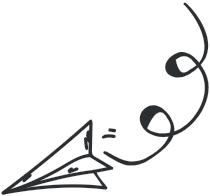 Concurso de Cortosde Video1.-INFORMACIÓN DEL ESTABLECIMIENTONombre del Establecimiento:RBD o Rut:Dirección:Comuna:Teléfono del Establecimiento:Correo electrónico del Establecimiento:2.- INFORMACIÓN DE LOS PARTICIPANTES3.-INFORMACIÓN PROFESOR GUÍANombre del profesor guía:Asignatura / Curso del profesor:Correo electrónico del profesor guía:Teléfono celular:4.- INFORMACIÓN VIDEOTítulo:Formato y año:5.- NOTAS DEL POSTULANTEComentarios: 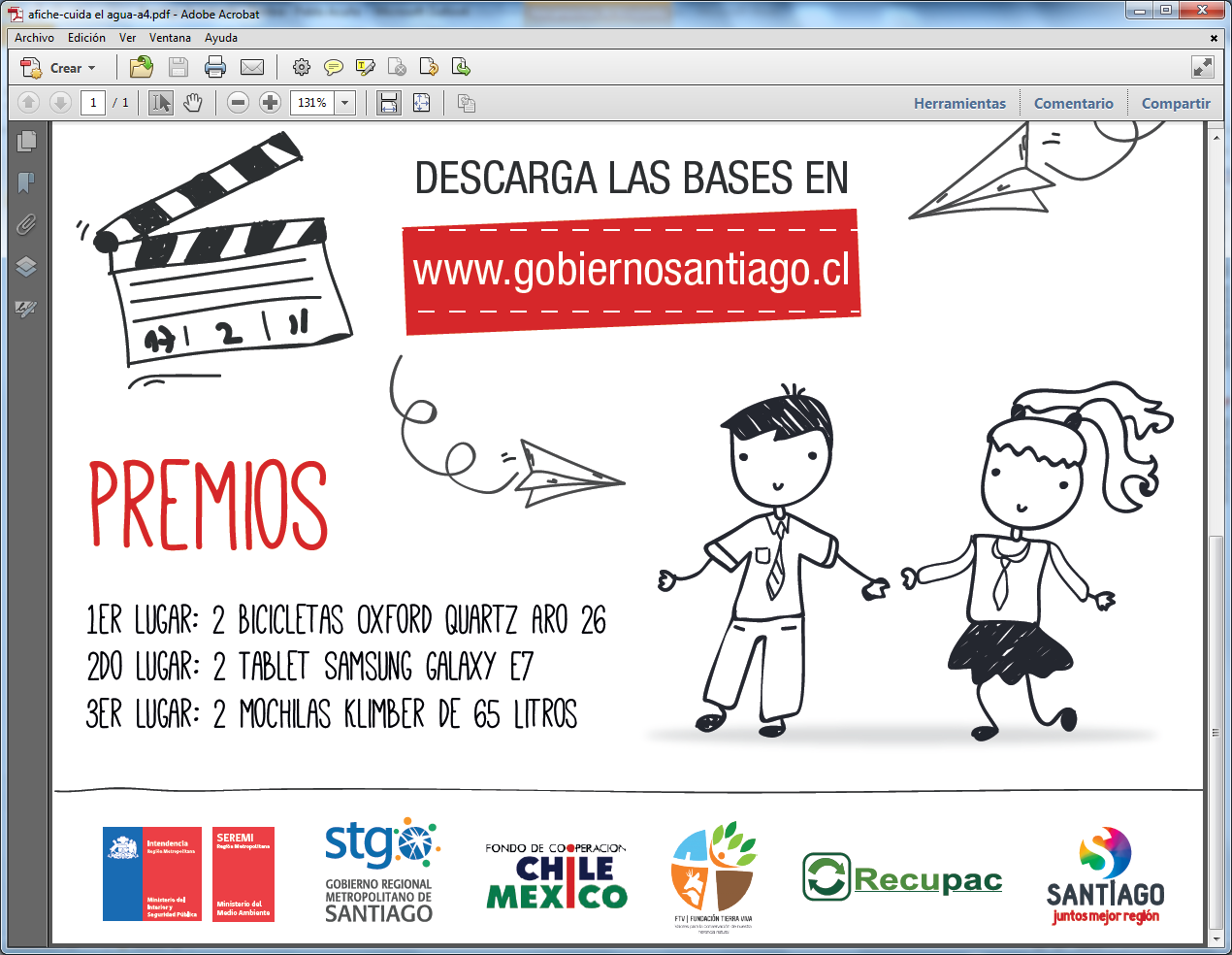 Nombre completoRutCursoEdadCorreo electrónicoTeléfonoDirección